Risk Assessment Area of assessment: Main play space            Assessment prepared by: Amy Connelly             Date:  27.10.2020                                                                                                                                        Review date: 4.1.2021L: Likelihood (AC, L, P, U, R) C: Consequence (I, Mi, Mo, Ma, C) R: Risk level (L, M, H, E) 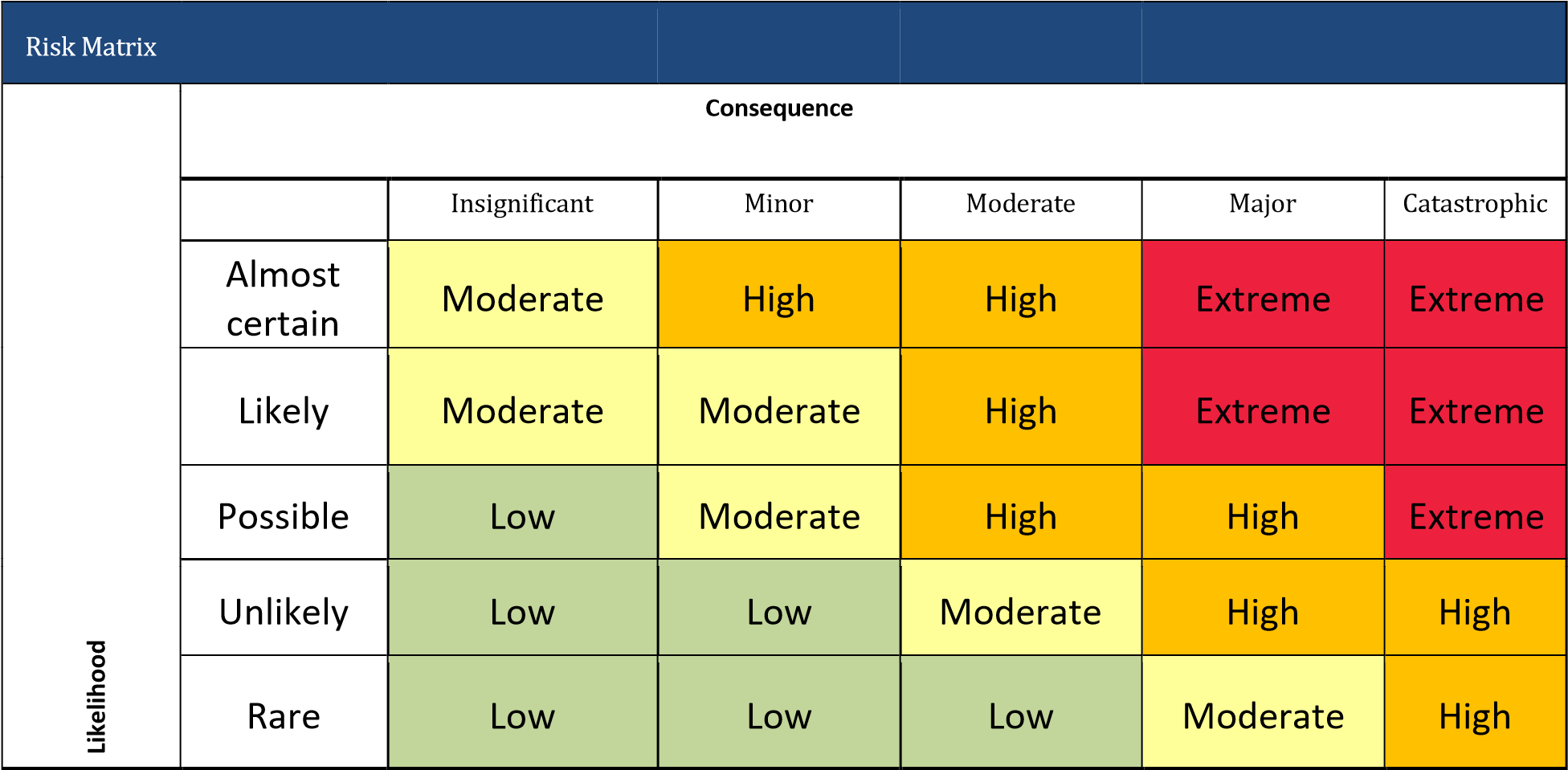 R Risk Matrix  isk Matrix  Tasks Undertaken  Activity/Area Assessed  Risks   Level of risk (use Matrix)  Level of risk (use Matrix)  Level of risk (use Matrix)  Control methods  New level of risk  (use Matrix)  New level of risk  (use Matrix)  New level of risk  (use Matrix)  Tasks Undertaken  Activity/Area Assessed  Risks   L  C  R  L  C  R  Entrance and exit Children absconding.Unknown person letting themselves into the building. Child becoming stuck into the set of double doors. PO 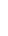 Ma HIStaff to conduct head counts regularly.Staff to ensure children are aware not to go out of the doors and only to do so if they are with a member of staff. Staff to challenge any unknown person. Staff to observe the doorway throughout the session. un MI L Piano Children to get injured  PO MI MO Staff to ensure children are aware not to play near or on the piano. Staff to ensure that the piano is cordoned off from the play space.Staff to ensure they always have a first aid bag to hand. un MiL  Club security  Children being taken by an unknown person.Staff being approached by an unknown person.Photos being taken of staff and children PoMOHIStaff to challenge any unknown person/visit and ask them for ID and to sign in on the visitors’ log. Staff to ensure that any unknown person who cant be ID is to stay outside of the building.Staff to ensure any visitor on site stores their phones electrical devices in the cupboard/black box and they are told about our No mobile/electrical devices policy.  PO INLPE equipment Children injuring themselvesEquipment falling onto someone  POMOHI Staff not to allow the children on the equipment unless they have been trained.Staff to make children aware that the equipment is out of bounds UnMiLTasks Undertaken  Activity/Area Assessed  Risks   Level of risk (use Matrix)  Level of risk (use Matrix)  Level of risk (use Matrix)  Control methods  New level of risk  (use Matrix)  New level of risk  (use Matrix)  New level of risk  (use Matrix)  Tasks Undertaken  Activity/Area Assessed  Risks   L  C  R  L  C  R   Fridge Food going out of date, leading to food poising.Contamination LI 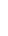 MAEXStaff with level 2 food hygiene to ensure food dates are checked daily.Staff to ensure they are labelling food once opened, with opened date and when to be used by. Only staff with Level 2 food hygiene to handle food.If a staff member is feeling unwell not to prepare food.PPE to be worn when preparing/handling any food. ToasterChildren burning themselves on the toastLIMO HIStaff to ensure they are always supervising the children when using the toaster.Younger children to be supported to use the toaster. When toaster is not in use to be put away. LI MI MO